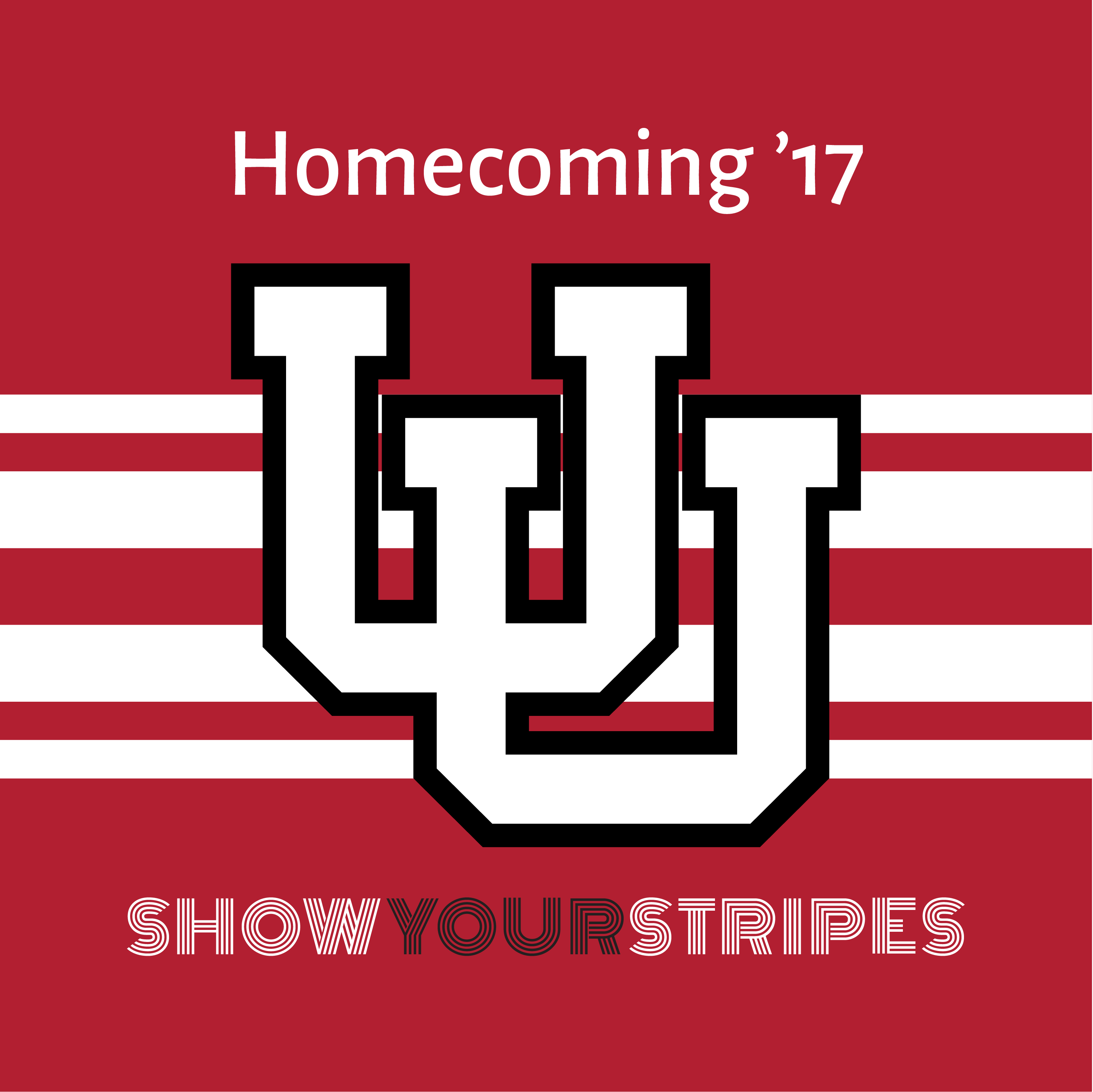 Homecoming Royalty 2017 ApplicationHomecoming Royalty is an honored and longstanding tradition of the University of Utah’s Homecoming celebration. The Royalty nomination and selection process is a tremendous opportunity to showcase and recognize a few of the many outstanding students at the University of Utah.  The Homecoming Royalty Court is comprised of five (5) students who shall represent the University and student body at various campus and community events throughout Homecoming Week (Monday October 1- Saturday, October 7 2017). Each student will be eligible to receive a $1,000 scholarship for the 2018 spring semester upon selection to Homecoming Court. All students are welcome to apply, however, those who have already earned a scholarship through the Alumni Association are not eligible to receive the $1,000 royalty award.The selection committee will be composed of the University of Utah Alumni, Campus Traditions Chair, Vice-Chair, and University of Utah faculty/staff.Requirements - Any undergraduate or graduate student who meets the following criteria may apply for Homecoming Royalty:Must apply individually or be nominated by a registered student group. Applicants/nominees are neither advantaged nor disadvantaged by applying individually or being nominated.Must be a full-time student at the University of Utah at the time of application (undergraduates: 12+ hours/ semester; graduates: 9+ hours/ semester)Must have a cumulative GPA of 3.0 or greater – no exceptions.Must be able to attend and participate in the Homecoming activities as outlined in Royalty Timeline. Please review Royalty Timeline before submitting application.Complete the Homecoming Royalty Application (at the end of this document) and submit to the ASUU office (Union 234) or email to Lynnie Lucas at llucas@asuu.utah.edu no later than 5 PM September 10, 2017. Applications are due Sunday, September 10 by 5 p.m.Please note that the Homecoming Royalty selection process is not a beauty pageant or a popularity contest.  Royalty will be screened and ultimately selected based on the applicants’ ability to articulate and demonstrate academic performance, curricular and co-curricular involvement, contributions to the University and the community, and school spirit.  Five (5) students will each receive a $1,000 scholarship, available for the 2017 spring semester only and are contingent on completion of all royalty requirements.  The scholarship will be received as a tuition waiver and has no cash value.For any questions regarding Homecoming Royalty, please contact ASUU Campus Traditions Chair, Lynnie Lucas at llucas@asuu.utah.eduRoyalty Selection Process and TimelineSaturday, September 10, 5 PM 	Applications DueAll applications shall be completed and submitted by 5 PM on Saturday, September 9. Failure to complete the entire application may result in disqualification. The selection committee will receive and review all applications. The committee shall narrow down all the applicants to the top 15 for interview by 12 PM on Thursday, September 15th.Friday, September 15	Royalty Semifinalist Interview NotificationThe top 15 candidates will be notified by the end of the day on Friday, September 15. The selected candidates must set up an interview appointment at the latest by 5 PM on Monday, September 18 for interviews on Thursday, September 22. Instructions for signing up will provided upon notification.Friday, September 22, 12 PM – 6 PM	Royalty Semifinalist InterviewsThe semi-finalists will interview with the selection committee at the Alumni House on Friday, September 22. Scheduled interviews will last for 15 minutes. Semi-finalists are expected to prepare a 3-minute presentation sharing what Homecoming Royalty means to you. Let your creativity shine! You may use any media of your choice (PowerPoint, video, etc.); it may also be done live. Presentations will be given at the beginning of your interview and should be no more than 3 minutes in length. Please email any audio/ video file requests to llucas@asuu.utah.edu by 5 PM Thursday, September 21.	The score sheets from the selection committee will be tabulated and the five (5) students with the highest score shall be selected to be Homecoming Royalty and recipients of the $1,000 scholarship. Saturday, September 23rd, 7 PM	Royalty AnnouncementThe five (5) with the highest score from the interview will be notified by 7 PM on Saturday, September 22rd.  Homecoming Week Activities (September 30th– October 7th, 2017)All members of the Homecoming Royalty Court are required to attend and participate in the following Homecoming Activities:At least two (2) members of the Homecoming Royalty Court are required to attend and participate in the following Homecoming Activities (will be determined based on a sign-up/assignment process).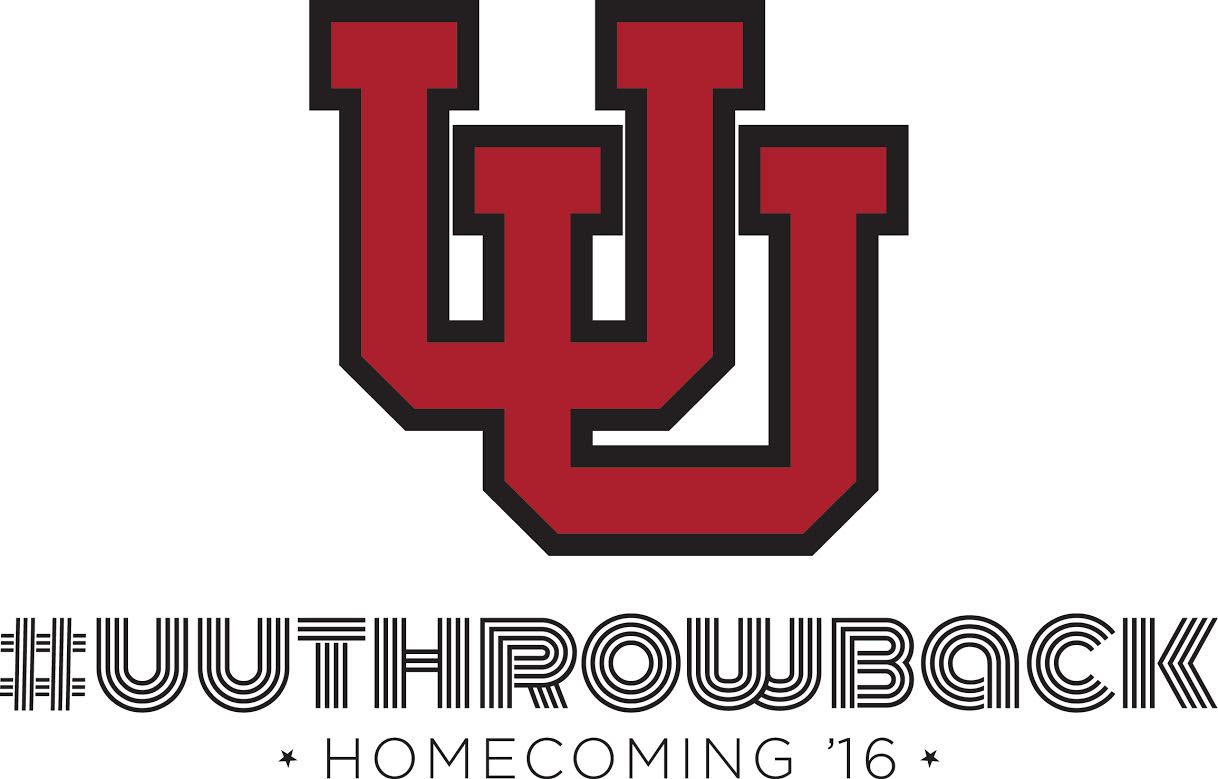 First ____________________	Middle __________________	Last ___________________Student ID #: _____________________________	E-mail: ___________________________________Phone: __________________________________	Date of Birth: ______________________________Local Address: ___________________________	City _____________	State _____ 	Zip _________                        Class/Academic Standing:	Freshman	Sophomore		Junior		Senior		GraduateExpected Date of Graduation: ______________	Total Earned Credit Hours: _________________      Degree/Major/Minor:                                                 ____ 	GPA: ________. (Minimum cumulative 3.0)Credit Hours Fall Sem. 2015: _____   (Minimum of 12 for undergraduates and 9 for graduate students)Have you applied for Homecoming Royalty at the University of Utah before?	YES	NOPlease respond to the following questions on a separate sheet of paper:Please tell us about yourself. What are your interests and hobbies? (300 words or less)Share a personal story about the U thus far that shaped your experience as a student. (300 words or less)What is your favorite University of Utah tradition? How can traditions be enhanced within the student body? (300 words or less)Please describe your involvement in the University community. Identify your support for the University and participation in University student organizations, groups, and activities, along with any leadership opportunities and/or volunteer service. (500 words or less)To my knowledge, all of the information provided within this application is true and accurate and I authorize ASUU to verify my GPA. I attest that I am a full-time student of the University of Utah and commit to and understand the Homecoming Royalty Application process including the selection process. By submitting this application, I agree to the attendance requirements outlined in the Homecoming Royalty timeline if I am selected as a member of the Homecoming Royalty Court.Applicant Signature: ___________________________________________	Date: ____________Signature of Nominee/Applicant: 						Date: 			Only submit this page and your responses to the questions. Applications submitted after 5 PM on Saturday, September 10th will not be considered.Thursday, October 5 6 p.m., Union Ballroom SongfestThe Homecoming Royalty Court will be recognized during the dance.Friday, October 67 p.m. – 11 p.m.Homecoming DanceThe Homecoming Royalty Court will be recognized during the event.Saturday, October 7th Time: TBA, Rice Eccles StadiumUtah vs. StanfordThe Homecoming Royalty Court will be recognized on the field during the game.Tuesday, October 3th4 PM, Greek Row and other campus locationsHouse Decorating 2 Homecoming Royalty will serve as judges for the House Decorating Competition.Thursday, October 5h8 PM, Union LawnMovie Night at Rice-EcclesThe first annual Movie Night at Rice-Eccles is showing Spiderman: Homecoming. Saturday, October 7th 8 AM, Alumni HouseHomecoming 5K/Kids 1K Proceeds from the annual run/walk/stroll benefit student scholarships.Saturday, October 7th  Two hours prior to kickoff, Guardsman WayPre-Game Tailgate PartyThe tailgate features food, music, fun, and prizes.